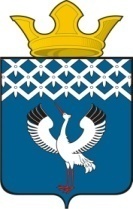 Российская ФедерацияСвердловская областьДумамуниципального образованияБайкаловского сельского поселения14-е заседание 4-го созываПРОЕКТРЕШЕНИЕ«___»________2018г.                 с.Байкалово                                         №____О внесении изменений вУстав Байкаловского сельского поселенияВ связи с принятием Федерального закона  от 30.10.2017 № 299-ФЗ «О внесении изменений в отдельные законодательные акты российской Федерации»,  руководствуясь подпунктом 1 пункта 2 статьи 22 Устава Байкаловского сельского поселения,  Дума муниципального образования Байкаловского сельского поселения 	РЕШИЛА:1. Внести в Устав Байкаловского сельского поселенияот 22.12.2005 г. №7/а (в редакции от 26.04.2018г. № 48) следующие  изменения:1) пункт 2 статьи 30 изложить в следующей редакции:«2) организация сбора статистических показателей, характеризующих состояние экономики и социальной сферы муниципального образования, и предоставление указанных данных органам государственной власти в порядке, установленном Правительством Российской Федерации;».2. Настоящее решение опубликовать (обнародовать) в «Информационном вестнике Байкаловского сельского поселения» и на официальном сайте Думы МО Байкаловского сельского поселения: www.байкдума.рф после проведения государственной регистрации.3. Настоящее решение вступает в силу со дня его официального опубликования. Председатель Думы муниципального образованияБайкаловского сельского поселения                   			С.В. Кузеванова «__» _______ 2018г.Глава муниципального образованияБайкаловского сельского поселения                   			Д.В.Лыжин «__» _______ 2018г.